1 КейсВ одной крупной компании биотехнологий – «Восход», которая занимается на сегодняшний день разработкой вакцины от коронавируса, работает Александр. Он является одним из учредителем этой компании. Алесандр обратился в фонд инвестиций для того, чтобы найти умного человека, который помог бы им найти ту самую заветную вакцину от коронавируса. В этом фонде ему посоветовали сотрудничать с вундеркиндом Андреем, а именно заплатить за учебу в университете и подписать с ним договор на 6 лет работы в «Восходе». Недолго думая, Александр пригласил Андрея к себе в компанию для собеседования. Придя в офис, у них завязался диалог:
- Добрый день, Андрей, я бы хотел поговорить с вами о ваших планах на будущее, а именно: хотели бы вы в дальнейшем работать в нашей компании и внести вклад в разработку разных вакцин от сложно излечимых болезней. Я уже очень много наслышан о вас положительного в области биологии-химии и поэтому предлагаю вам сотрудничество. Как вы на это смотрите?-В мои планы на будущее входит: поступить в университет на биолого-химический факультет и затем найти себе работу по достоинству. Думаю, нужно подумать над вашем предложением очень тщательно-А если наша компания профинансирует ваше обучение в любом университете, в который вы хотели бы поступить, а также наша компания может заключить с вами договор после обучения на 6 лет? Как вам такое предложение?-Думаю от вашего предложения сложно отказаться-Превосходно! Но вы должны понимать, что наша компания очень серьезная, мы не хотим сказать, что мы сомневаемся в ваших способностях, но нам необходимо провести небольшое тестирование, чтобы в дальнейшем сотрудничать с вами. Вы готовы?-Да, я готов, что от меня требуется?-Тогда пройдемте со мнойАлександр с Андреем отправились в лабораторию, придя на место Александр предложил Андрею создать точную копию вакцины от гриппа, которая уже существует, тем самым продемонстрировав свои способности. Приступив к работе, Андрей перепутал свойства вакцины от гриппа, и у него появился новый препарат. Директор компании, увидев, что у него получился другой препарат, задумался о сотрудничестве с ним: -Андрей, увидев ваши результаты, к большому сожалению мы вам говорим о том, что наше тестирование вы не прошли и мы не сможем выполнить условия нашего договора-Как же так? Я был уверен в своих силах. Если что-то изменится, то ваше предложение остается в силе, и я готов принять ваши условия-До свидания!-Всего доброго!	 Через несколько дней работники лаборатории выяснили, что данная вакцина оказалась очень ценной и она может вылечить коронавирус. Александр понял, что Андрей очень ценный кадр и сотрудник и он решил заново с ним поговорить на эту тему.После разговора Андрей был очень рад сотрудничеству и финансированию Александра
И в дальнейшем Александр оплатил учебу в университете, а так же принял его на работу .
Через 2 года компания Александра стала одной из ведущих биотехнологических компаний и являлась лидерам на рынке.
2 КейсУ мистера М имеются следующие НМА, которые он бы мог продать:1) У него имеется свободная земля в Екатеринбурге размером 20 соток и стоимостью 678000 рублей2) Авторские права на одно из своих произведений, и оцениваются стоимостью в 500000 рублей Следовательно, у него НМА на сумму 1168000 рублейДанные денежные средства после продажи этих НМА он собирается вложить в фонд защиты и развитие популяции редких животных, тем самым он считает, что это самый безопасный для экологии проект.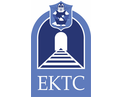 ГАПОУ Свердловской области
«Екатеринбургский колледж транспортного строительства»Автор: Топорков Вадим Хиепович